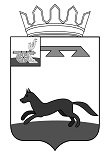 АДМИНИСТРАЦИЯ   МУНИЦИПАЛЬНОГО   ОБРАЗОВАНИЯ«ХИСЛАВИЧСКИЙ   РАЙОН» СМОЛЕНСКОЙ  ОБЛАСТИП О С Т А Н О В Л Е Н И ЕПроект от 30 декабря 2019от                     2019 г. № О внесении изменений в муниципальную программу «Развитие физической культуры и спорта в муниципальном образовании «Хиславичский район» Смоленской области»          Администрация муниципального образования «Хиславичский район» Смоленской области п о с т а н о в л я е т:Внести в муниципальную программу «Развитие физической культуры и спорта в муниципальном образовании «Хиславичский район» Смоленской области», утвержденную постановлением Администрации муниципального образования «Хиславичский район» Смоленской области от 06.11.2013 № 303 (в ред. Постановления Администрации муниципального образования «Хиславичский район» Смоленской области № 399 от 24.12.2014, №421 от 31.12.2014, № 183 от 16.07.2015, № 397 от 31.12.2015, № 299 от 08.08.2016, № 412 от 01.11.2016, № 166 от 30.03.2017, № 363 от 09.08.2017, № 74 от 13.02.2018, № 494 от 13.08.2018, № 623 от 09.11.2018, № 675 от 06.12.2018, № 678 от 07.12.2018, № 265 от 24.07.2019, № 340 от 24.09.2019, № 418 от 15.10.2019, № 439 от 28.10.2019, № 521 от 05.12.2019) следующие изменения:1) в Паспорте программы изложить в новой редакции пункт: 2) раздел 4 Паспорта программы изложить в новой редакции: «4.Обоснование ресурсного обеспечения программы
Общий объем финансирования программы составляет 35 491,8 тыс. рублей, в том числе по годам:2014 год – 2306,2 тыс. рублей  2015 год – 2891,7 тыс. рублей  2016 год – 3536,67 тыс. рублей  2017 год -  3736,8  тыс. рублей  2018 год – 4674,2  тыс. рублей, из них за счет средств местного бюджета – 4288,6 тыс. рублей, областного бюджета – 385,6 тыс. рублей 2019 год – 5097,6 тыс.рублей, из них за счет средств местного бюджета – 4744,58  тыс.рублей, областного бюджета – 353,02 тыс.рублей2020 год -  4791,61 тыс. рублей  2021 год -  4728,51 тыс. рублей  2022 год -  3728,51 тыс. рублей 2023 год -  0,0 тыс. рублей  2024 год -  0,0 тыс. рублей  Объемы финансирования мероприятий подпрограммы подлежат уточнению при формировании бюджета на соответствующий финансовый год.»3) Приложение № 2 к муниципальной программе изложить в новой редакции (прилагается).Глава муниципального образования «Хиславичский район» Смоленской области                                                                               А.В. ЗагребаевПриложение   №  2  к муниципальной программе «Развитие физической культуры и спорта в муниципальном образовании «Хиславичский  район» Смоленской области» ПЛАН реализации муниципальной подпрограммы на 2020-2022 годы«Развитие физической культуры и спорта в муниципальном образовании «Хиславичский район» Смоленской области»    Объемы ассигнований муниципальной программы (по годам реализации и в разрезе источников финансирования)Общий объем финансирования программы составляет 35 491,8   тыс. рублей, в том числе по годам:2014 год – 2306,2 тыс. рублей  2015 год – 2891,7 тыс. рублей  2016 год – 3536,67 тыс. рублей  2017 год -  3736,8  тыс. рублей  2018 год –  4674,2  тыс. рублей, из них за счет средств местного бюджета – 4288,6 тыс. рублей, областного бюджета – 385,6 тыс. рублей 2019 год – 5097,6 тыс.рублей, из них за счет средств местного бюджета – 4744,58 тыс.рублей, областного бюджета – 353,02 тыс.рублей2020 год -  4791,61 тыс. рублей  2021 год -  4728,51 тыс. рублей  2022 год -  3728,51 тыс. рублей  2023 год -  0,0 тыс. рублей  2024 год -  0,0 тыс. рублей  Программа финансируется за счет средств муниципального и областного бюджетов  № п/пНаименование Исполни-тельмероприятия    
Источник финан-сового   обеспече-ния (расшиф-ровать)Объем средств на реализацию муниципальной программы на отчетный год и плановый период (тыс. рублей)Объем средств на реализацию муниципальной программы на отчетный год и плановый период (тыс. рублей)Объем средств на реализацию муниципальной программы на отчетный год и плановый период (тыс. рублей)Объем средств на реализацию муниципальной программы на отчетный год и плановый период (тыс. рублей)Планируемое значение показателя реализации муниципальной программы на отчетный год и плановый периодПланируемое значение показателя реализации муниципальной программы на отчетный год и плановый периодПланируемое значение показателя реализации муниципальной программы на отчетный год и плановый период№ п/пНаименование Исполни-тельмероприятия    
Источник финан-сового   обеспече-ния (расшиф-ровать)всегоочередной финансо-вый 2020 год1-й год планового периода 2021 г.2-й год планового периода2022 г.очередной финансовый год1-й год планового периода2-й год планового периода1223456788910101011Продвижение и развитие физической культурой и спортом населения районаПродвижение и развитие физической культурой и спортом населения районаПродвижение и развитие физической культурой и спортом населения районаПродвижение и развитие физической культурой и спортом населения районаПродвижение и развитие физической культурой и спортом населения районаПродвижение и развитие физической культурой и спортом населения районаПродвижение и развитие физической культурой и спортом населения районаПродвижение и развитие физической культурой и спортом населения районаПродвижение и развитие физической культурой и спортом населения районаПродвижение и развитие физической культурой и спортом населения районаПродвижение и развитие физической культурой и спортом населения районаПродвижение и развитие физической культурой и спортом населения районаПродвижение и развитие физической культурой и спортом населения районаПродвижение и развитие физической культурой и спортом населения районаПродвижение и развитие физической культурой и спортом населения района1.Привлечение населения к занятиям физической культурой и спортом1.Привлечение населения к занятиям физической культурой и спортом1.Привлечение населения к занятиям физической культурой и спортом1.Привлечение населения к занятиям физической культурой и спортом1.Привлечение населения к занятиям физической культурой и спортом1.Привлечение населения к занятиям физической культурой и спортом1.Привлечение населения к занятиям физической культурой и спортом1.Привлечение населения к занятиям физической культурой и спортом1.Привлечение населения к занятиям физической культурой и спортом1.Привлечение населения к занятиям физической культурой и спортом1.Привлечение населения к занятиям физической культурой и спортом1.Привлечение населения к занятиям физической культурой и спортом1.Привлечение населения к занятиям физической культурой и спортом1.Привлечение населения к занятиям физической культурой и спортом1.Привлечение населения к занятиям физической культурой и спортом1.1Количество систематически занимающихся (чел.)МБУ «ФОК им. Г.И. Сидоренкова»
специалист по спортуМБУ «ФОК им. Г.И. Сидоренкова»
специалист по спортуххххх1601601601601601601.2Количество секций МБУ «ФОК им. Г.И. Сидоренкова»
специалист по спортуМБУ «ФОК им. Г.И. Сидоренкова»
специалист по спортуххххх1111111.3Проведение спортивных  соревнований и  чемпионатов, фестивалей  по различным видам спорта; Всероссийского физкультурно-спортивного комплекса  «Готов к труду и обороне»Отдел по культуре и спорту,МБУ «ФОК им. Г.И. Сидоренкова»,
специалист по спортуОтдел по культуре и спорту,МБУ «ФОК им. Г.И. Сидоренкова»,
специалист по спортуМестный 
бюджет525,0175,0175,0175,0хххххх1.4Внедрение Всероссийского физкультурно-спортивного комплекса  «Готов к труду и обороне» в Хиславичском районе; создание условий для всех слоев населения, развитие инфраструктуры  для занятий массовым спортом по месту жительстваМБУ «ФОК им. Г.И. Сидоренкова»,
специалист по спортуМБУ «ФОК им. Г.И. Сидоренкова»,
специалист по спортуМестный 
бюджет0000хххххх1.5Подготовка площадок и установка оборудования в целях оснащения спортивным оборудованием малых  спортивных площадок центров тестирования Всероссийского физкультурно-спортивного комплекса «Готов к труду и обороне» (ГТО) МБУ «ФОК им. Г.И. Сидоренкова»,
специалист по спортуМБУ «ФОК им. Г.И. Сидоренкова»,
специалист по спорту0000ххххххИтого по привлечению населения к занятиям физической культурой и спортомИтого по привлечению населения к занятиям физической культурой и спортом525,0175,0175,0175,0хххххх2. Улучшение состояния материально-технической базы2. Улучшение состояния материально-технической базы2. Улучшение состояния материально-технической базы2. Улучшение состояния материально-технической базы2. Улучшение состояния материально-технической базы2. Улучшение состояния материально-технической базы2. Улучшение состояния материально-технической базы2. Улучшение состояния материально-технической базы2. Улучшение состояния материально-технической базы2. Улучшение состояния материально-технической базы2. Улучшение состояния материально-технической базы2. Улучшение состояния материально-технической базы2. Улучшение состояния материально-технической базы2. Улучшение состояния материально-технической базы2. Улучшение состояния материально-технической базы2.1.Приобретение  спортивного инвентаря  Приобретение  спортивного инвентаря  Отдел по культуре и спортуМБУ «ФОК им. Г.И. Сидоренкова»Местный 
бюджет
50,050,00,000,000,00ххххх2.2.Приобретение экипировки для  спортсменовПриобретение экипировки для  спортсменовОтдел по культуре и спорту
Местный 
бюджет 
195,065,065,065,065,0ххххх2.3.Пополнение  материальных запасовПополнение  материальных запасовМБУ «ФОК им. Г.И. Сидоренкова»;
Местный 
бюджет 
36,012,012,012,012,0ххххх2.4.Оплата трафикаОплата трафикаМБУ «ФОК им. Г.И. Сидоренкова»Местный 
бюджет
45,015,015,015,015,0ххххх2.5.Оплата  коммунальных услугОплата  коммунальных услугМБУ «ФОК им. Г.И. Сидоренкова»Местный 
бюджет
1735,5578,50578,5578,5578,5ххххх2.6.Оплата услуг связи, прочих услуг, прочие расходов, услуг и  работ по содержанию имуществаОплата услуг связи, прочих услуг, прочие расходов, услуг и  работ по содержанию имуществаМБУ «ФОК им. Г.И. Сидоренкова»Местный 
бюджет
648,32199,0224,66224,66224,66ххххх2.7.Обязательное страхование гражданской ответственности владельца опасного объекта за причинение вреда в результате аварии на опасном объектеОбязательное страхование гражданской ответственности владельца опасного объекта за причинение вреда в результате аварии на опасном объектеМБУ «ФОК им. Г.И. Сидоренкова»Местный 
бюджет30,010,010,010,010,0ххххх2.8.Текущий ремонт Текущий ремонт МБУ «ФОК им. Г.И. Сидоренкова»Местный 
бюджет123,850,036,936,936,9ххххх2.9.Установка системы видеонаблюденияУстановка системы видеонаблюденияМБУ «ФОК им. Г.И. Сидоренкова»Местный 
бюджет25,6625,660,000,000,00ххххх2.10.Налог на имущество Налог на имущество МБУ «ФОК им. Г.И. Сидоренкова»Местный 
бюджет1705,95568,65568,65568,65568,65хххххИтого по улучшение состояния материально-технической базыИтого по улучшение состояния материально-технической базыИтого по улучшение состояния материально-технической базы4595,231573,811510,711510,711510,71ххххх3. Совершенствование кадрового состава 3. Совершенствование кадрового состава 3. Совершенствование кадрового состава 3. Совершенствование кадрового состава 3. Совершенствование кадрового состава 3. Совершенствование кадрового состава 3. Совершенствование кадрового состава 3. Совершенствование кадрового состава 3. Совершенствование кадрового состава 3. Совершенствование кадрового состава 3. Совершенствование кадрового состава 3. Совершенствование кадрового состава 3. Совершенствование кадрового состава 3. Совершенствование кадрового состава 3. Совершенствование кадрового состава 3.1.Доля  специалистов, повысивших квалификацию  (%)Доля  специалистов, повысивших квалификацию  (%)ххххххх000003.2. Курсы повышения квалификации, обучение  Курсы повышения квалификации, обучение Отдел по культуре и спорту
МБУ «ФОК им. Г.И. Сидоренкова»Местный 
бюджет30,010,010,010,010,0ххххх3.2.Оплата труда работников МБУ «ФОК им.Г.И.Сидоренкова»Оплата труда работников МБУ «ФОК им.Г.И.Сидоренкова»Отдел по культуре и спорту
МБУ «ФОК им. Г.И. Сидоренкова»Местный 
бюджет8098,43032,83032,82032,82032,8хххххИтого по совершенствованию кадрового состава  Итого по совершенствованию кадрового состава  Итого по совершенствованию кадрового состава  8128,403042,83042,82042,82042,8хххххИтого по муниципальной программеИтого по муниципальной программеИтого по муниципальной программе13248,634791,614728,513728,513728,51ххххх